Carers Challenge FundApplication formPart 1: Outline InformationPart 2: Carer PrioritiesThe Falkirk Carers Strategy lists a number of priorities for carers. Which priority area(s) does your proposal relate to?Part 3:  Delivering Activities – Improving Outcomes - Measuring Success Each application must meet (at least) one of the eight outcomes. You should only complete the outcome tables which relate to your project. Please explain the work that you intend to do in terms of the outcomes which will be improved by this initiative, and how they will be measured. Part 3:  Participants & AdoptionServices are expected to be able to provide evidence of progress towards the outcomes and outputs described above. Reports will be requested quarterly and they should include evidence of service reach (the spread of services and activity levels) as well as direct service user testimony that records their satisfaction with the service provided.Part 4: Inputs - Budget and ResourcesPROPOSED TIMESCALESDETAILED COSTINGSPlease provide a breakdown of the total expected costs from the proposed start date to the proposed end date of the initiative. Costs should be detailed by financial year. Please note any costs that you will contribute to the delivery of the initiative e.g. staff time, facilities, equipment.*Please provide detailsPart 5: Moving beyond period of fundingSUBMISSION DETAILSPlease complete and return this application form via email by Friday 23 December 2022. Submit to: carers@falkirk.gov.uk 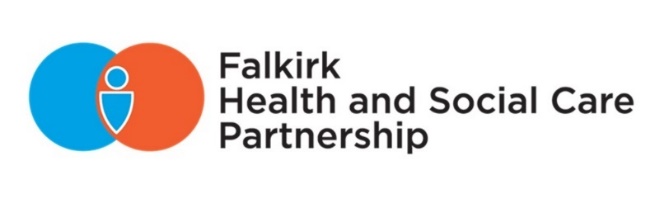 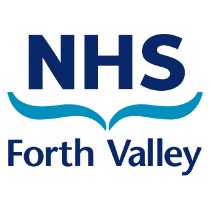 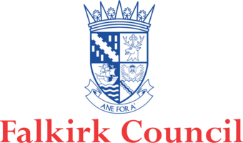 Initiative/Service Title:Submitted by:Carers Challenge Funding Requested:Proposed Start Date:    Please state the date that you think that you will be able to start delivery i.e. when will staff be in place and/or expenditure will beginCurrent End Date (if relevant):Summary of what you intend to do: Please provide a brief summary stating what you intend to do with Carers Funding e.g.  Employ ‘X’ staff to test ’Y’ new provision.  (100 words)Justification for Service/Provision:Please describe how you know the service is required e.g. through existing plans / strategies; service user, carer, provider involvement; specific needs assessmentPriority areaTick as appropriateReducing Impact of Caring on Health & Wellbeing  Carers Employability (Carer Positive)  Developing Community Support  Breaks from CaringEmergency Planning   Carer Involvement in Hospital DischargePreventative Support   Identifying hidden carers   Transport – (as part of a wider proposal)OUTCOME 1Informing carers: Carers are informed and have access to information which enables them to feel supported and valued  Activities:What activities will be undertaken?Outcomes: What measurable change will happen as a result of the activities?Performance Indicators:How will progress towards change be measured?OUTCOME 2Breaks for carers: Carers are able to pursue their own interests and time for themselves out-with their caring role  Activities:What activities will be undertaken?Outcomes: What measurable change will happen as a result of the activities?Performance Indicators:How will progress towards change be measured?OUTCOME 3Carer Empowerment: Carers are empowered and able to access support when needed  Activities:What activities will be undertaken?Outcomes: What measurable change will happen as a result of the activities?Performance Indicators:How will progress towards change be measured?OUTCOME 4Physical and Mental Health: Carers are supported to maintain their own physical and mental health  Activities:What activities will be undertaken?Outcomes: What measurable change will happen as a result of the activities?Performance Indicators:How will progress towards change be measured?OUTCOME 5Finances: Carers can control their finances, having information and access to support if needed Activities:What activities will be undertaken?Outcomes: What measurable change will happen as a result of the activities?Performance Indicators:How will progress towards change be measured?OUTCOME 6Employment Support: Carers are enabled to continue to work as far as possible (if they wish to do so)  Activities:What activities will be undertaken?Outcomes: What measurable change will happen as a result of the activities?Performance Indicators:How will progress towards change be measured?OUTCOME 7Feeling Valued: Carers’ emotional wellbeing is prioritised by making sure their views and opinions are taken into account. Activities:What activities will be undertaken?Outcomes: What measurable change will happen as a result of the activities?Performance Indicators:How will progress towards change be measured?OUTCOME 8Future/ Emergency Planning: Carers are able to plan for the future and emergency situations.Activities:What activities will be undertaken?Outcomes: What measurable change will happen as a result of the activities?Performance Indicators:How will progress towards change be measured?ParticipantsPlease describe who and where the planned service will be targeted to reach. Does the initiative target a particular group of people or geography? Are there any possible barriers to reaching this group/area?  Links with other services:Please outline the contribution that will be made to the whole system change in the provision of health and social care. How does the initiative will link with other service provision?How you intend to ensure that these links are established and maintained? e.g. Partnerships, referral pathways etc.  Proposed Start Date:Please state the date that you think that you will be able to start delivery i.e. when will staff be in place and/or expenditure will begin.Proposed End Date:Please contact careers@falkirk.gov.uk to discuss if required.Please provide costs associated with the total project2022/23£2023/24£Items of Expenditure (non-staff costs)*Staff Costs*Total Expenditure Costs you are able to commit*Carers Fund Resource Sought:Carers Challenge Funding is intended to improve the way that carers are supported to fulfil their caring role, whilst being able to maintain their own health and wellbeing.Please provide information about what will happen after the period of funding. This might include:where the initiative is to pilot or test something new?If successful, what will allow the initiative to continue?